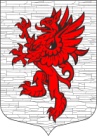 СОВЕТ ДЕПУТАТОВМУНИЦИПАЛЬНОГО ОБРАЗОВАНИЯЛОПУХИНСКОЕ СЕЛЬСКОЕ ПОСЕЛЕНИЕМО ЛОМОНОСОВСКИЙ МУНИЦИПАЛЬНЫЙ РАЙОНЛЕНИНГРАДСКОЙ ОБЛАСТИтретий созыв13 сентября 2017 года                                                                        д. ЛопухинкаРЕШЕНИЕ № 40О передаче из муниципальной собственности муниципального образования Лопухинское сельское поселение муниципального образования Ломоносовский муниципальный район Ленинградской области в собственность муниципального образования Ломоносовский муниципальный район Ленинградской области             На основании Федерального закона от 6 октября 2003 года № 131 – ФЗ «Об общих принципах организации местного самоуправления в Российской Федерации», Устава  муниципального образования Лопухинское сельское поселение МО Ломоносовский  муниципальный район Ленинградской области, Совет депутатов муниципального образования Лопухинское сельское поселение, решил:1. Передать безвозмездно из муниципальной собственности муниципального образования Лопухинское сельское поселение муниципального образования Ломоносовский муниципальный район Ленинградской области в собственность муниципального образования Ломоносовский муниципальный район Ленинградской области объектов недвижимого имущества по перечню согласно приложению.2. Отменить решение Совета депутатов МО Лопухинское сельское поселение № 82 от 21 октября 2015 года  «О передаче имущества от муниципального образования Лопухинское сельское поселение муниципального образования Ломоносовский муниципальный район Ленинградской области в собственность  муниципального образования Ломоносовский муниципальный район Ленинградской области».3. Контроль за исполнением настоящего решения возложить на главу администрации МО Лопухинское сельское поселение Е.Н. Абакумова. 4. Настоящее решение опубликовать (обнародовать) на официальном сайте МО Лопухинское сельское поселение в информационно-телекоммуникационной сети Интернет. 5.  Настоящее решение вступает в силу после его официального опубликования. Глава муниципального образования Лопухинское сельское поселение                                  		  Знаменский А.В.                                                                                       Приложение Утвержденорешением Совета депутатовМО Лопухинское сельское поселения МО Ломоносовский  муниципальный район Ленинградской области №  40 от 13 сентября 2017 годаПЕРЕЧЕНЬобъектов недвижимого имущества№п/пНаименование объектаМестонахождение объектаИнвентаризационный номер1Водонапорная башня.Деревня  Лопухинка ул. Хвойная№ 292Водонасосная станцияДеревня  Лопухинка ул. Хвойная № 313Водонасосная станцияДеревня  Лопухинка ул. Хвойная№ 324Наружные сети водоснабжения, протяженностью 2800п. м. Деревня  Лопухинка ул. ХвойнаяКадастровый номер:47:14:0801001:2365Биофильтр Деревня  Лопухинка ул. Хвойная№36